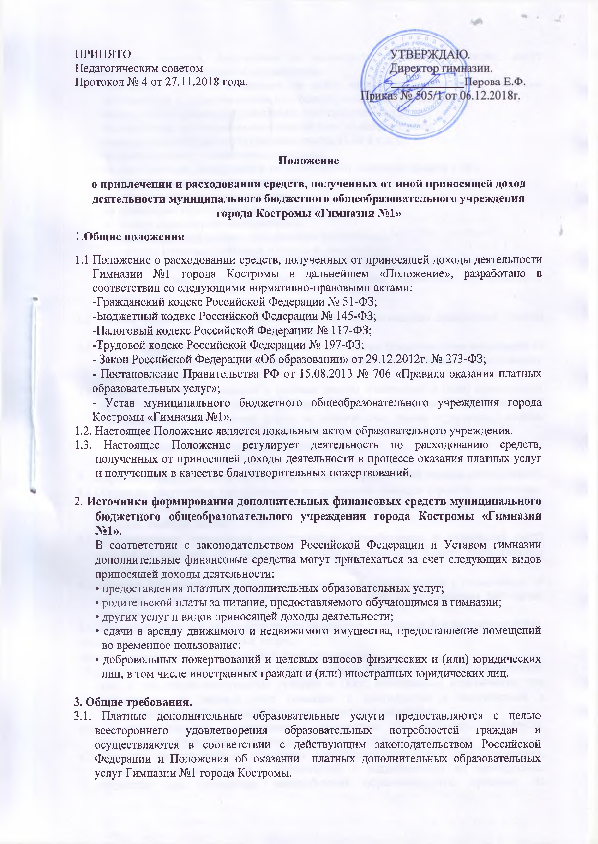 Денежные средства, полученные от приносящей доход деятельности, могут расходоваться по следующим направлениям:- на оплату труда и начисления на фонд оплаты трудаработников,  занятых организацией и осуществлением приносящей доходы деятельности;- на закупку материалов (строительные, текстильные и т.д.);- на укрепление материально-технической базы по направлениям:- содержание автотранспорта (запасные части, ГСМ и т.д.);- на канцелярские и хозяйственные расходы;- на приобретение, содержание и текущий ремонт основных средств и пр.;- на приобретение сувениров, подарков;- на приобретение продуктов питания;- на проведение мероприятий и праздников;- на оплату командировочных расходов;- на расходы по повышению квалификации работников;- на приобретение методической и учебной литературы;- на оплату коммунальных услуг и услуг связи, печатных услуг, услуг нотариуса, услуг по найму транспорта, услуг по организации концертной деятельности и прочих услуг.3.5. Оплата труда лиц, занятых организацией и осуществлением приносящей доходы деятельности, производится согласно тарификации.3.6. Сдача в аренду движимого и недвижимого имущества, предоставление помещений во временное пользование осуществляется в соответствии с нормами действующего законодательства. 3.7. Добровольные пожертвования и целевые взносы физических и (или) юридических лиц, в том числе иностранных граждан и (или) иностранных юридических лиц перечисляются в безналичной форме на лицевой счет школы с указанием полных реквизитов отправителя и целей, на которые направляется этот взнос. 3.8. Сбор денежных средств в наличной форме запрещен. Порядок расходования средств, полученных от приносящей доходы деятельности.4.1.Основным документом, определяющим распределение доходов (средств), полученных образовательным учреждением от приносящей доход деятельности, по статьям расходов, является смета.Образовательное учреждение самостоятельно разрабатывает и утверждает смету доходов и расходов по приносящей доход деятельности (смету внебюджетных средств). Платные образовательные услуги распределяются в соответствии с Положением об оказании  платных дополнительных образовательных услуг Гимназии №1 города КостромыДоходы от сдачи в аренду недвижимого имущества и основных фондов расходуются: -на восстановление коммунальных затрат; -на развитие материально-технической базы учреждения; 4.5. Добровольные пожертвования и целевые взносы физических и (или) юридических лиц, в том числе иностранных граждан и (или) иностранных юридических лиц зачисляются на лицевой счет гимназии и расходуются в соответствии с Законодательством Российской Федерации и указанными целями. 4.6. Благотворительные пожертвования, полученные без целевого назначения, расходуются на укрепление материально-технической базы учреждения. 4.7. Средства, направляемые на укрепление материально-технической базы Учреждения, расходуются руководителем в соответствии с потребностями на приобретение предметов для улучшения осуществления образовательного процесса, на приобретение предметов хозяйственного пользования, обустройство интерьера, проведение ремонтных работ, организацию досуга и отдыха детей и другие нужды. 4.8.  Родительская плата за питание, предоставляемого обучающимся в гимназии взимается с родителей (законных представителей) на основании законодательства Российской Федерации, направляется на организацию питания.  5. Организация контроля за использованием средств, полученных от иной, приносящей доход деятельности.5.1. Общественный контроль выполнения смет доходов и расходов внебюджетных средств образовательного учреждения осуществляется органом общественного (коллегиального) самоуправления образовательного учреждения (Управляющим советом).5.2. Руководитель образовательного учреждения не реже двух раз в год представляет органу общественного самоуправления образовательного учреждения отчет о доходах и расходах средств, полученных образовательным учреждением от приносящей доход деятельности.